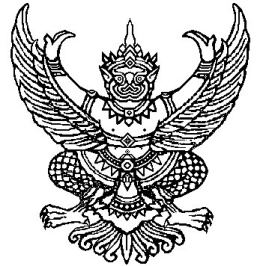 ประกาศ สถานีตำรวจภูธรเกาะช้างเรื่อง นโยบายต่อต้านการรับสินบน (Anti-Bribery Policy).............................................................	ตามพระราชบัญญัติประกอบรัฐธรรมนูญว่าด้วยการป้องกันและปราบปรามการทุจริต พ.ศ. ๒๕๖๑ มาตรา 128 วรรคหนึ่ง ได้กำหนดห้ามมิให้เจ้าพนักงานของรัฐผู้ใดรับทรัพย์สินหรือประโยชน์อื่นใดอัน อาจคำนวณเป็นเงินได้จากผู้ใด นอกเหนือจากทรัพย์สินหรือประโยชน์อันควรได้ตามกฎหมาย กฎ หรือ ข้อบังคับ  ที่ออกโดยอาศัยอำนาจตามบทบัญญัติแห่งกฎหมาย เว้นแต่การรับทรัพย์สินหรือประโยชน อื่นใด โดย ธรรมจรรยา ตามหลักเกณฑ์และจำนวนที่คณะกรรมการ ป.ป.ช. กำหนด และประมวลจริยธรรมข้าราชการ ตำรวจ พ.ศ.2564ข้อ 2 (2) ซื่อสัตย์สุจริต ปฏิบัติหน้าที่ตามกฎหมาย ระเบียบแบบแผนของสำนักงานตำรวจ แห่งชาติ ด้วยความโปร่งใส ไม่แสดงออกถึงพฤติกรรมที่มีนัยเป็นการแสวงหาประโยชน์โดยมิชอบ รับผิดชอบต่อ หน้าที่สิทธิมนุษยชน มีความพร้อมรับการตรวจสอบและรับผิด มีจิตสำนึกที่ดี คำนึงถึงสังคม และข้อ 2(4) คิดถึง ประโยชน์ส่วนรวมมากกว่าประโยชน์ส่วนตัว มีจิตสาธารณะ ร่วมมือ ร่วมใจ และเสียสละในการทำประโยชน์เพื่อ สวนรวมและสร้างสรรค์ให้เกิดประโยชน์สุขแก่สังคม ประกอบกับแผนการปฏิรูปประเทศด้านการป้องกันและ ปราบปรามการทุจริตและประพฤติมิชอบ (ฉบับปรับปรุง) กำหนดกิจกรรมปฏิรูปที่สำคัญ กิจกรรมที่ 4 พัฒนา ระบบราชการไทยให้โปร่งใส ไร้ผลประโยชน์ เป้าหมายที่ 1 ข้อที่ 1.1 ให้หน่วยงานรัฐทุกหน่วยประกาศเป็น หน่วยงานที่เจ้าหน้าที่รัฐทุกคนไม่รับของขวัญและของกำนัลทุกชนิดจากการปฏิบัติหน้าที่ (No Gift Policy)	ดังนั้น เพื่อเป็นการป้องกันการขัดกันระหว่างประโยชน์ส่วนตนและประโยชน์ส่วนรวม (Conflict of Interest) การรับสินบน ของขวัญ ของกำนัล หรือประโยชน์อื่นใดที่ส่งผลต่อการปฏิบัติหน้าที่สถานี ตำรวจภูธรเกาะช้าง จึงกำหนดแนวทางการปฏิบัติในการต่อต้านการรับสินบน (Anti-Bribery Policy) และ การไม่รับของขวัญ ของกำนัล หรือประโยชน์อื่นใด (No Gift Policy) จากการปฏิบัติหน้าที่ โดยมีรายละเอียด ดังนี้๑. วัตถุประสงค์ ๑.๑ เพื่อป้องกัน หรือลดโอกาสในการรับสินบน ผลประโยชน์ทับซ้อนในรูปแบบต่างๆ แก่ ข้าราชการตำรวจในสังกัดสถานีตำรวจภูธรเกาะช้าง ๑.2. เพื่อส่งเสริมให้ข้าราชการตำรวจในสังกัดสถานีตำรวจภูธรเกาะช้าง มีจิตสำนึกในการ ปฏิเสธ การรับของขวัญและของกำนัลทุกชนิดจากการปฏิบัติหน้าที่ ๑.3. เพื่อสร้างวัฒนธรรมองค์กรคุณธรรมและโปร่งใส (Organization of Integrity) ของระบบ ราชการให้เข้มแข็งและยั่งยืน ๑.4. เพื่อกำหนดมาตรการ แนวทาง และกลไกในการป้องกันการให้/รับสินบนหรือประโยชน์อื่น ใด ๑.5. เพื่อกำหนดแนวทางการรับค่ารับรอง หรือของขวัญของผู้บริหารและข้าราชการตำรวจใน สังกัด สถานีตำรวจภูธรเกาะช้าง ให้เป็นไปตามกฎหมายและระเบียบข้อบังคับที่เกี่ยวข้อง ๑.6. เพื่อสนับสนุนและยกระดับการดำเนินการภายใต้ยุทธศาสตร์ชาติแผนแม่บทภายใต้ ยุทธศาสตร์ชาติ และแผนการปฏิรูปประเทศด้านการป้องกันและปราบปรามการทุจริตและประพฤติมิชอบ รวมทั้งเป็นส่วนหนึ่งของแนวทางในการประเมินคุณธรรมและความโปร่งใสในหน่วยงานภาครัฐ (Integrity and Transparency Assessment : ITA) 2.ขอบเขตการบังคับใช้ ใช้บังคับกับข้าราชการตำรวจในสังกัด สถานีตำรวจภูธรเกาะช้าง ทุกนาย ๓.คำนิยาม “สินบน” หมายถึง ทรัพย์สินหรือประโยชน์อย่างอื่นที่ให้แก่บุคคลเพื่อให้ผู้นั้นกระทำการหรือละ เว้น ไม่กระทำการอย่างใดในตำแหน่งหน้าที่ไม่ว่าการนั้นชอบหรือมิชอบด้วยกฎหมาย ตามที่ผู้จ่ายเงินสินบน ต้องการ รวมถึงการรับของขวัญของกำนัล (Gift) ค่าอำนวยความสะดวก เครื่องแสดงไมตรีจิต การรับบริจาค การรับเลี้ยง และ ประโยชน์ในลักษณะเดียวกัน เมื่อมีการเสนอ การให้ หรือรับที่สามารถพิจารณาเป็นเหตุเป็น ผลได้ว่าคือ สินบน และ รวมถึงการให้หรือรับกันภายหลัง (การรับของขวัญ จากการปฏิบัติหน้าที่ จะแตกต่าง จากการรับ โดยธรรมจรรยา ซึ่งหมายถึงการรับทรัพย์สินหรือประโยชน์อื่นใดอันอาจคำนวณเป็นเงินได้จากบุคคล ที่ให้กันในโอกาส เทศกาล หรือ วันสำคัญ ดังนั้น การรับของขวัญ ของกำนัล หรือสินน้ำใจจากการปฏิบัติหน้าที่ อาจเป็นการรับสินบน) “ของขวัญ ของกำนัล หรือประโยชน์อื่นใดที่ส่งผลต่อการปฏิบัติหน้าที่” หมายความว่า เงิน ทรัพย์สิน บริการหรือประโยชน์อื่นใดที่มีมูลค่าและให้รวมถึงทิป โดยเจ้าหน้าที่ของรัฐได้รับนอกเหนือจาก เงินเดือน รายได้ ผลประโยชน์จากราชการในกรณีปกติและมีผลต่อการตัดสินใจ การอนุมัติ อนุญาต หรือ การอื่นใดในการปฏิบัติหน้าที่ให้เป็นไปในลักษณะที่เอื้อประโยชน์ไปในทางทุจริตต่อผู้ให้ของขวัญ ทั้งในอดีตหรือ ในขณะรับ หรือในอนาคต “ทรัพย์สิน” หมายถึง ทรัพย์และวัตถุที่ไม่มีรูปร่าง ซึ่งอาจมีราคาและอาจถือครองเอาไว้ได้เช่น เงิน บ้าน รถยนต์ หุ้น “การรับทรัพย์สินหรือประโยชน์อื่นใดโดยธรรมจรรยา” หมายถึง การรับทรัพย์สินหรือ ประโยชน์อื่นใดจากญาติหรือจากบุคคลที่ให้กันในโอกาสต่างๆ โดยปกติตามขนบธรรมเนียมประเพณีหรือ วัฒนธรรมหรือให้กันตามมารยาทที่ปฏิบัติกันในสังคม “ญาติ” หมายถึง บุพการี ผู้สืบสันดาน พี่น้องร่วมบิดามารดา หรือร่วมบิดาหรือมารดาเดียวกัน ลุง ป้า น้า อา คู่สมรส ผู้บุพการีหรือผู้สืบสันดานของคู่สมรส บุตรบุญธรรมหรือผู้รับบุตรบุญธรรม “ประโยชน์อื่นใด” หมายถึง สิ่งที่มีมูลค่า ได้แก่การลดราคา การรับความบันเทิง การรับบริการ การรับการฝึกอบรม หรือสิ่งอื่นใดในลักษณะเดียวกัน  “การปฏิบัติหน้าที่” หมายความว่า เป็นการกระทำหรือการปฏิบัติหน้าที่ของเจ้าหน้าที่รัฐ ในตำแหน่ง ที่ได้รับการแต่งตั้ง หรือได้รับมอบหมายให้ปฏิบัติหน้าที่ใดหน้าที่หนึ่ง หรือให้รักษาราชการแทน ในหน้าที่ใด หน้าที่หนึ่งทั้งเป็นการทั่วไปและเป็นการเฉพาะในฐานะเจ้าหน้าที่ตำรวจที่กฎหมายได้กำหนด อำนาจ หน้าที่ไว้หรือเป็นการกระทำไปตามอำนาจหน้าที่ที่กฎหมายระบุไว้ให้มีอำนาจหน้าที่ของตำรวจ “ผู้บังคับบัญชา” หมายความว่า ผู้ที่มีอำนาจหน้าที่ในการสั่งการ กำกับ ติดตาม และตรวจสอบ เจ้าหน้าที่ตำรวจในสังกัด “ผู้ใต้บังคับบัญชา” หมายถึง ข้าราชการตำรวจในสังกัด สถานีตำรวจภูธรเมืองชัยนาททุกนาย นอกเหนือจากผู้บังคับบัญชา ๔.แนวปฏิบัติในการป้องกันการรับสินบน 4.1. ห้ามมิให้ข้าราชการตำรวจในสังกัดสถานีตำรวจภูธรเกาะช้าง ทุกนาย เข้าไปมีส่วน เกี่ยวข้องในการให้หรือรับสินบนทุกรูปแบบไม่ว่าทางตรงหรือทางอ้อม 4.2. ห้ามมิให้ข้าราชการตำรวจในสังกัดสถานีตำรวจภูธรเกาะช้างทุกนาย เรียกร้องหรือรับ สินบนเพื่อประโยชน์ส่วนตนหรือประโยชน์ของบุคคลอื่น 4.3. ให้ถือปฏิบัติตามนโยบายการต่อต้านการทุจริตคอร์รับชัน โดยไม่เข้าไปเกี่ยวข้องกับการ ทุจริตคอร์รับชันไม่ว่าจะโดยทางตรงหรือทางอ้อม4.4. การปฏิบัติงานในหน้าที่ให้ถือปฏิบัติตาม ข้อบังคับ ระเบียบวินัยตำรวจ และกฎหมายที่ เกี่ยวข้อง อย่างเคร่งครัด 4.5. ไม่กระทำการใดๆ ที่เข้าข่ายเป็นการให้หรือรับสินบน 4.6. กำกับดูแลให้ดำเนินการการเบิกค่าใช้จ่ายของหน่วยงานในสังกัดเป็นไปตามกฎหมาย กฎ ระเบียบที่เกี่ยวข้องโดยเคร่งครัด 4.7. การรับเงินบริจาคหรือเงินสนับสนุนไม่ว่าจะเป็นเงิน วัตถุ หรือทรัพย์สิน แก่กิจกรรมหรือ โครงการใด ต้องปฏิบัติตามข้อบังคับ ระเบียบ ประกาศ อย่างเคร่งครัด และมีใบเสร็จรับเงินหรือหลักฐานการรับ เงินประกอบรายงานทุกครั้ง 4.8. การรับทรัพย์สินหรือประโยชน์อื่นใด โดยธรรมจรรยา ให้ข้าราชการตำรวจในสังกัดสถานี ตำรวจภูธรเกาะช้าง ทุกนาย ให้ถือปฏิบัติตามประกาศ คณะกรรมการป้องกันและปราบปรามการทุจริต แห่งชาติ เรื่อง หลักเกณฑ์การรับทรัพย์สินหรือประโยชน์อื่นใดโดยธรรมจรรยาของเจ้าพนักงานของรัฐ พ.ศ. 2563 อย่างเคร่งครัด ๕. มาตรการลงโทษ/การฝ่าฝืนแนวทางการปฏิบัติ 5.1 การฝ่าฝืนไม่เป็นปฏิบัติตามนโยบายนี้ อาจถูกดำเนินการทางวินัยหรือดำเนินคดีอาญาหรือ กฎหมาย อื่นที่เกี่ยวข้อง รวมถึงผู้บังคับบัญชาโดยตรงที่เพิกเฉยต่อการกระทำผิดหรือรับทราบว่ามีการกระทำผิด แต่ไม่ดำเนินการจัดการให้ถูกต้อง ซึ่งมีบทลงโทษทางวินัยจนถึงขั้นให้ไล่ออกจากราชการ 5.2 การไม่ได้รับรู้ถึงประกาศนโยบายฉบับนี้และ/หรือกฎหมายที่เกี่ยวข้องไม่สามารถใช้เป็นข้ออ้าง ในการไม่ปฏิบัติตามได้ 5.3 ผู้บังคับบัญชาตามคำสั่งกรมตำรวจ ที่ 1212/2537 ลงวันที่ 1 ตุลาคม 2537 มีอำนาจ หน้าที่ในการกำกับ ดูแล ให้ผู้ใต้บังคับบัญชาที่อยู่ในปกครองให้ยึดถือและปฏิบัติตามนโยบายนี้อย่างเคร่งครัด 6.มาตรการการติดตามตรวจสอบ 6.๑ ผู้กำกับการสถานีตำรวจภูธรเกาะช้าง  ประกาศเจตจำนงในการบริหารหน่วยงาน อย่าง ซื่อสัตย์ สุจริต โปร่งใส และเป็นไปตามหลักธรรมาภิบาลที่ดี โดยเผยแพร่ประชาสัมพันธ์ให้ข้าราชการตำรวจใน สังกัด และผู้มีส่วนได้ส่วนเสียภายนอกทราบ 6.2 ให้ผู้บังคับบัญชาตามคำสั่งกรมตำรวจ ที่ 1212/2537 ลงวันที่ 1 ตุลาคม 2537     มีอำนาจ หน้าที่ ในการกำกับ ติดตาม และตรวจสอบเจ้าหน้าที่ตำรวจผู้ใต้บังคับบัญชาที่อยู่ในปกครอง ในสังกัด ให้ปฏิบัติ ตน เป็นไปตามประกาศฉบับนี้ กรณีพบการกระทำที่ฝ่าฝืนประกาศฉบับนี้ ให้รายงานผู้กำกับการสถานี ตำรวจภูธรเกาะช้าง ทราบโดยเร็ว 6.3 สถานีตำรวจภูธรเกาะช้าง จัดให้มีการทบทวนและปรับปรุงแนวทางการปฏิบัติตามความ เหมาะสมหรือตามการเปลี่ยนแปลงของปัจจัยต่างๆที่มีนัยสำคัญ 6.4 ให้ฝ่ายอำนวยการ สถานีตำรวจภูธรเกาะช้าง จัดทำข้อมูลสถิติการการรับสินบน หรือการรับ ของขวัญหรือประโยชน์อื่นใดจากการปฏิบัติหน้าที่ พร้อมทั้งปัญหา อุปสรรค รายงานให้ผู้กำกับการสถานีตำรวจ ภูธรเกาะช้าง ทราบทุกไตรมาส7.ช่องทางการร้องเรียน/แจ้งเบาะแส 7.1. ศูนย์รับแจ้งเบาะแสการทุจริตและประพฤติมิชอบ ที่ทำการ สถานีตำรวจภูธรเกาะช้าง 7.2. ทางไปรษณีย์ สถานีตำรวจภูธรเกาะช้าง เลขที่ 6/4 หมู่ 2 ตำบลเกาะช้าง อำเภอเกาะช้าง จังหวัด ตราด รหัสไปรษณีย์ 23170 7.3. ทางโทรศัพท์ หมายเลข ๐-๓๙๕๘-๖๑๙๑7.4. ทางโทรสาร หมายเลข ๐-๓๙๕๘-๖๑๒๐ 7.5. ทาง Email : kohchang@p2.go.th 7.6. เว็บไซต์ สถานีตำรวจภูธรเกาะช้าง https://kohchang.trat.police.go.th/ 8. มาตรการคุ้มครองผู้ร้องเรียน/ผู้แจ้งเบาะแสและการรักษาความลับ 8.1 มาตรการคุ้มครองผู้ร้องและพยาน 8.๑.1 การพิจารณาข้อร้องเรียน ให้กำหนดชั้นความลับและคุ้มครองผู้เกี่ยวข้องตามระเบียบ ว่าด้วยการ รักษาความลับของทางราชการ พ.ศ.๒๕๔๔ และการส่งเรื่องให้หน่วยงานพิจารณานั้น ผู้ให้ข้อมูลและ ผู้ร้องอาจจะได้รับความเดือนร้อน เช่น ข้อร้องเรียนกล่าวโทษข้าราชการในเบื้องต้นให้ถือว่าเป็นความลับทาง ราชการ หากเป็นบัตรสนเท่ห์ ให้พิจารณาเฉพาะรายที่ระบุหลักฐาน กรณีแวดล้อมปรากฏชัดแจ้ง ตลอดจนชี้ พยานบุคคลแน่นอนเท่านั้น การแจ้งเบาะแสผู้มีอิทธิพลต้องปกปิดชื่อและที่อยู่ผู้ร้อง หากไม่ปกปิดชื่อที่อยู่ของผู้ร้อง จะต้อง แจ้งให้หน่วยงานที่เกี่ยวข้องทราบและให้ความคุมครองแก่ผู้ร้องดังนี้ “ให้ผู้บังคับบัญชาใช้ดุลพินิจสั่งการตาม สมควรเพื่อคุมครองผู้ร้อง พยาน และบุคคลที่ให้ข้อมูลในการสืบสวนสอบสวน อย่าให้ต้องรับภัยหรือความไม่เป็น ธรรมที่อาจเกิดมาจากการร้องเรียน การเป็นพยานหรือการให้ข้อมูลนั้น” กรณีมีการระบุชื่อผู้ถูกกล่าวหา จะต้อง คุ้มครองทั้งฝ่ายผู้ร้องและผู้ถูกร้อง เนื่องจากเรื่องยังไม่ได้ผ่านกระบวนการตรวจสอบข้อเท็จจริงและอาจเป็นการ กลั่นแกล้งกล่าวหาให้ได้รับความเดือดร้อนและเสียหายได้ และกรณีผู้ร้องร้องเรียนระบุในคำร้องขอให้ปกปิด หรือไม่ประสงค์ให้เปิดเผยชื่อผู้ร้องเรียน หน่วยงานต้องไม่เปิดเผยชื่อผู้ร้องให้หน่วยงานผู้ถูกร้องทราบ เนื่องจากผู้ ร้องอาจจะได้รับความเดือดร้อนตามเหตุแห่งการร้องเรียนนั้นๆ 8.1.๒ เมื่อมีการร้องเรียน ผู้ร้องและพยานจะไม่ถูกดำเนินการใดๆ ที่กระทบต่อหน้าที่การงาน หรือการดำรงชีวิต หากจำเป็นต้องมีการดำเนินการใดๆ เช่น การแยกสถานที่ทำงานเพื่อป้องกันมิให้ผู้ร้อง พยาน และผู้ถูกกล่าวหาพบปะกัน เป็นต้น ต้องได้รับความยินยอมจากผู้ร้องและพยาน 8.1.๓ ข้อร้องขอของผู้เสียหาย ผู้ร้อง หรือพยาน เช่น การขอย้ายสถานที่ทำงาน หรือวิธีการใน การป้องกันหรือแก่ไขปัญหา ควรได้รับการพิจารณาจากบุคคลหรือหน่วยงานที่รับผิดชอบตามความเหมาะสม 8.1.๔ ให้ความคุ้มครองผู้ร้องเรียนไม่ให้ถูกกลั่นแกล้ง8.2 มาตรการคุ้มครองผู้ถูกกล่าวหา 8.2.1 ในระหว่างการพิจารณาข้อร้องเรียนยังไม่ถือว่าผู้ถูกกล่าวหามีความผิด ต้องให้ความเป็น ธรรมและให้ได้รับการปฏิบัติเช่นเดียวกับบุคคลอื่น 8.2.2 ให้โอกาสผู้ถูกกล่าวหาในการชี้แจงข้อกล่าวหาอย่างเต็มที่ รวมทั้งสิทธิในการแสดง เอกสาร/พยานหลักฐาน	ประกาศ  ณ  วันที่  28  ธันวาคม  พ.ศ. 2566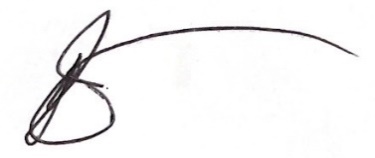 					พันตำรวจเอก							     (วัลลภ กังธาราทิพย์)					       ผู้กำกับการสถานีตำรวจภูธรเกาะช้าง